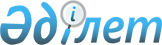 Төлеби аудандық мәслихатының 2017 жылғы 25 желтоқсандағы № 21/109-VI "2018-2020 жылдарға арналған аудандық бюджет туралы" шешіміне өзгерістер енгізу туралы
					
			Мерзімі біткен
			
			
		
					Оңтүстiк Қазақстан облысы Төлеби аудандық мәслихатының 2018 жылғы 9 шілдедегі № 28/157-VI шешiмi. Оңтүстiк Қазақстан облысының Әдiлет департаментiнде 2018 жылғы 18 шілдеде № 4685 болып тiркелдi. Мерзімі өткендіктен қолданыс тоқтатылды
      Қазақстан Республикасының 2008 жылғы 4 желтоқсандағы Бюджет кодексінің 109 бабының 5 тармағына, "Қазақстан Республикасындағы жергілікті мемлекеттік басқару және өзін-өзі басқару туралы" Қазақстан Республикасының 2001 жылғы 23 қаңтардағы Заңының 6 бабының 1 тармағының 1) тармақшасына және Оңтүстік Қазақстан облыстық мәслихатының 2018 жылғы 21 маусымдағы № 25/281-VI "Оңтүстік Қазақстан облыстық мәслихатының 2017 жылғы 11 желтоқсандағы № 18/209-VI "2018-2020 жылдарға арналған облыстық бюджет туралы" шешіміне өзгерістер мен толықтырулар енгізу туралы" Нормативтік құқықтық актілерді мемлекеттік тіркеу тізілімінде № 4650 тіркелген шешіміне сәйкес, Төлеби аудандық мәслихаты ШЕШІМ ҚАБЫЛДАДЫ:
      1. Төлеби аудандық мәслихатының 2017 жылғы 25 желтоқсандағы № 21/109-VI "2018-2020 жылдарға арналған аудандық бюджет туралы" (Нормативтік құқықтық актілерді мемлекеттік тіркеу тізілімінде № 4352 санымен тіркелген, 2018 жылы 12 қаңтардағы "Төлеби туы" газетінде және 2018 жылғы 15 қаңтарда Қазақстан Республикасының нормативтік құқықтық актілерінің эталондық бақылау банкінде электронды түрде жарияланған) шешіміне мынадай өзгерістер енгізілсін:
      1 тармақ мынадай редакцияда жазылсын:
      "1. Төлеби ауданының 2018-2020 жылдарға арналған аудандық бюджеті тиісінше 1, 2 және 3 қосымшаларға сәйкес, оның ішінде 2018 жылға келесі көлемде бекітілсін:
      1) кірістер – 16 426 986 мың теңге:
      салықтық түсімдер – 1 153 729 мың теңге;
      салықтық емес түсімдер – 14 879 мың теңге;
      негізгі капиталды сатудан түсетін түсімдер – 26 333 мың теңге;
      трансферттер түсiмi – 15 232 045 мың теңге;
      2) шығындар – 16 564 674 мың теңге;
      3) таза бюджеттік кредиттеу – 7 215 мың теңге:
      бюджеттік кредиттер – 7 215 мың теңге;
      бюджеттік кредиттерді өтеу – 0;
      4) қаржы активтерімен операциялар бойынша сальдо – 0:
      қаржы активтерін сатып алу – 0;
      мемлекеттің қаржы активтерін сатудан түсетін түсімдер – 0;
      5) бюджет тапшылығы – - 144 903 мың теңге;
      6) бюджет тапшылығын қаржыландыру – 144 903 мың теңге:
      қарыздар түсімі – 7 215 мың теңге;
      қарыздарды өтеу – 3 039 мың теңге;
      бюджет қаражатының пайдаланылатын қалдықтары – 140 727 мың теңге.".
      Көрсетілген шешімнің 1, 6 қосымшалары осы шешімнің 1, 2 қосымшаларына сәйкес жаңа редакцияда жазылсын.
      2. 2018 жылы төлем көзінен салық салынатын табыстардан ұсталатын жеке табыс салығы облыстық бюджетке 49,9 пайыз және әлеуметтік салықтан 50 пайыз мөлшерінде бөлу нормативтері белгіленсін.
      3. "Төлеби аудандық мәслихат аппараты" мемлекеттік мекемесі Қазақстан Республикасының заңнамалық актілерінде белгіленген тәртіпте:
      1) осы шешімнің аумақтық әділет органында мемлекеттік тіркелуін;
      2) осы мәслихат шешімі мемлекеттік тіркелген күннен бастап күнтізбелік он күн ішінде оның көшірмесін қағаз және электронды түрде қазақ және орыс тілдерінде "Республикалық құқықтық ақпарат орталығы" шаруашылық жүргізу құқығындағы республикалық мемлекеттік кәсіпорнына Қазақстан Республикасы нормативтік құқықтық актілерінің эталондық бақылау банкіне ресми жариялау және енгізу үшін жолдануын;
      3) осы шешім мемлекеттік тіркелген күнінен бастап күнтізбелік он күн ішінде оның көшірмесін Төлеби ауданының аумағында таратылатын мерзімді баспа басылымдарында ресми жариялауға жолданылуын;
      4) ресми жарияланғаннан кейін осы шешімді Төлеби аудандық мәслихатының интернет-ресурсына орналастыруын қамтамасыз етсін.
      4. Осы шешім 2018 жылдың 1 қаңтарынан бастап қолданысқа енгізіледі. 2018 жылға арналған аудан бюджеті Бюджеттік инвестициялық жобаларды (бағдарламаларды) іске асыруға бағытталған бюджеттік бағдарламалар бөлінісінде 2018 жылға арналған аудандық бюджеттік даму бағдарламаларының тізбесі
					© 2012. Қазақстан Республикасы Әділет министрлігінің «Қазақстан Республикасының Заңнама және құқықтық ақпарат институты» ШЖҚ РМК
				
      Аудандық мәслихат

      сессиясының төрағасы

Х.Әшірбеков

      Аудандық мәслихат хатшысы

Н.Қойбағаров
Төлеби аудандық мәслихатының
2018 жылғы 9 шілдедегі
№ 28/157-VI шешіміне 1 қосымшаТөлеби аудандық мәслихатының
2017 жылғы 25 желтоқсандағы
№ 21/109-VI шешіміне 1 қосымша
Санаты
Санаты
Санаты
Атауы
Атауы
Сомасы, мың теңге
Cыныбы
Cыныбы
Cыныбы
Cыныбы
Сомасы, мың теңге
Ішкі сыныбы
Ішкі сыныбы
Ішкі сыныбы
Сомасы, мың теңге
1. Кірістер
1. Кірістер
16426986
1
Салықтық түсімдер
Салықтық түсімдер
1153729
01
Табыс салығы
Табыс салығы
376323
2
Жеке табыс салығы
Жеке табыс салығы
376323
03
Әлеуметтік салық
Әлеуметтік салық
334373
1
Әлеуметтік салық
Әлеуметтік салық
334373
04
Меншікке салынатын салықтар
Меншікке салынатын салықтар
378448
1
Мүлікке салынатын салықтар
Мүлікке салынатын салықтар
374559
5
Бірыңғай жер салығы
Бірыңғай жер салығы
3889
05
Тауарларға, жұмыстарға және қызметтер көрсетуге салынатын ішкі салықтар
Тауарларға, жұмыстарға және қызметтер көрсетуге салынатын ішкі салықтар
46585
2
Акциздер:
Акциздер:
5162
3
Табиғи және басқа ресурстарды пайдаланғаны үшін түсетін түсімдер
Табиғи және басқа ресурстарды пайдаланғаны үшін түсетін түсімдер
10472
4
Кәсіпкерлік және кәсіби қызметті жүргізгені үшін алынатын алымдар
Кәсіпкерлік және кәсіби қызметті жүргізгені үшін алынатын алымдар
30230
5
Тіркелген салық
Тіркелген салық
721
08
Заңдық мәңді іс-әрекеттерді жасағаны және /немесе/ құжаттар бергені үшін оған уәкілеттігі бар мемлекеттік органдар немесе лауазымды адамдар алатын міндетті төлемдер
Заңдық мәңді іс-әрекеттерді жасағаны және /немесе/ құжаттар бергені үшін оған уәкілеттігі бар мемлекеттік органдар немесе лауазымды адамдар алатын міндетті төлемдер
18000
1
Мемлекеттік баж
Мемлекеттік баж
18000
2
Салықтық емес түсімдер
Салықтық емес түсімдер
14879
01
Мемлекет меншігінен түсетін түсімдер
Мемлекет меншігінен түсетін түсімдер
3068
1
Мемлекеттік кәсіпорындардың таза кірісі бөлігінің түсімдері
Мемлекеттік кәсіпорындардың таза кірісі бөлігінің түсімдері
1230
5
Мемлекет меншігіндегі мүлікті жалға беруден түсетін кірістер
Мемлекет меншігіндегі мүлікті жалға беруден түсетін кірістер
1754
9
Мемлекеттік меншіктен түсетін басқа да кірістер
Мемлекеттік меншіктен түсетін басқа да кірістер
84
04
Мемлекеттік бюджеттен қаржыландырылатын, сондай-ақ Қазақстан Республикасы Ұлттық Банкінің бюджетінен /шығыстар сметасынан/ ұсталатын және қаржыландырылатын мемлекеттік мекемелер салатын айыппұлдар, өсімпұлдар, санкциялар, өндіріп алулар
Мемлекеттік бюджеттен қаржыландырылатын, сондай-ақ Қазақстан Республикасы Ұлттық Банкінің бюджетінен /шығыстар сметасынан/ ұсталатын және қаржыландырылатын мемлекеттік мекемелер салатын айыппұлдар, өсімпұлдар, санкциялар, өндіріп алулар
311
1
Мемлекеттік бюджеттен қаржыландырылатын, сондай-ақ Қазақстан Республикасы Ұлттық Банкінің бюджетінен /шығыстар сметасынан/ ұсталатын және қаржыландырылатын мемлекеттік мекемелер салатын айыппұлдар, өсімпұлдар, санкциялар, өндіріп алулар
Мемлекеттік бюджеттен қаржыландырылатын, сондай-ақ Қазақстан Республикасы Ұлттық Банкінің бюджетінен /шығыстар сметасынан/ ұсталатын және қаржыландырылатын мемлекеттік мекемелер салатын айыппұлдар, өсімпұлдар, санкциялар, өндіріп алулар
311
06
Басқа да салықтық емес түсімдер
Басқа да салықтық емес түсімдер
11500
1
Басқа да салықтық емес түсімдер
Басқа да салықтық емес түсімдер
11500
3
Негізгі капиталды сатудан түсетін түсімдер
Негізгі капиталды сатудан түсетін түсімдер
26333
3
Жерді және материалдық емес активтерді сату
Жерді және материалдық емес активтерді сату
26333
1
Жерді сату
Жерді сату
26333
4
Трансферттер түсімі
Трансферттер түсімі
15232045
01
Төмен тұрған мемлекеттік басқару органдарынан алынатын трансферттер
Төмен тұрған мемлекеттік басқару органдарынан алынатын трансферттер
78841
3
Аудандық (қалалық) бюджеттерден алынатын трансферттер
Аудандық (қалалық) бюджеттерден алынатын трансферттер
78841
02
Мемлекеттік басқарудың жоғары тұрған органдарынан түсетін трансферттер
Мемлекеттік басқарудың жоғары тұрған органдарынан түсетін трансферттер
15153204
2
Облыстық бюджеттен түсетін трансферттер
Облыстық бюджеттен түсетін трансферттер
15153204
Функционалдық топ Атауы
Функционалдық топ Атауы
Функционалдық топ Атауы
Функционалдық топ Атауы
Функционалдық топ Атауы
Сомасы, мың теңге
Кіші функция
Кіші функция
Кіші функция
Кіші функция
Сомасы, мың теңге
Бюджеттік бағдарламалардың әкiмшiсi
Бюджеттік бағдарламалардың әкiмшiсi
Бюджеттік бағдарламалардың әкiмшiсi
Сомасы, мың теңге
Бағдарлама
Бағдарлама
Сомасы, мың теңге
2 Шығындар
16564674
1
Жалпы сипаттағы мемлекеттiк қызметтер 
400812
1
Мемлекеттiк басқарудың жалпы функцияларын орындайтын өкiлдi, атқарушы және басқа органдар
227750
112
Аудан (облыстық маңызы бар қала) мәслихатының аппараты
25393
001
Аудан (облыстық маңызы бар қала) мәслихатының қызметін қамтамасыз ету жөніндегі қызметтер
22933
003
Мемлекеттік органның күрделі шығыстары
2460
122
Аудан (облыстық маңызы бар қала) әкімінің аппараты
202357
001
Аудан (облыстық маңызы бар қала) әкімінің қызметін қамтамасыз ету жөніндегі қызметтер
133340
003
Мемлекеттік органдардың күрделі шығыстары
69017
2
Қаржылық қызмет
2800
459
Ауданның (облыстық маңызы бар қаланың) экономика және қаржы бөлімі
2800
003
Салық салу мақсатында мүлікті бағалауды жүргізу
2800
9
Жалпы сипаттағы өзге де мемлекеттік қызметтер
170262
458
Ауданның (облыстық маңызы бар қаланың) тұрғын үй-коммуналдық шаруашылығы, жолаушылар көлігі және автомобиль жолдары бөлімі
129519
001
Жергілікті деңгейде тұрғын үй-коммуналдық шаруашылығы, жолаушылар көлігі және автомобиль жолдары саласындағы мемлекеттік саясатты іске асыру жөніндегі қызметтер
128099
013
Мемлекеттік органның күрделі шығыстары
1420
459
Ауданның (облыстық маңызы бар қаланың) экономика және қаржы бөлімі
40743
001
Ауданның (облыстық маңызы бар қаланың) экономикалық саясаттың қалыптастыру мен дамыту, мемлекеттік жоспарлау, бюджеттік атқару және коммуналдық меншігін басқару саласындағы мемлекеттік саясатты іске асыру жөніндегі қызметтер 
35433
015
Мемлекеттік органдардың күрделі шығыстары
5310
2
Қорғаныс
296043
1
Әскери мұқтаждар
23631
122
Аудан (облыстық маңызы бар қала) әкімінің аппараты
23631
005
Жалпыға бірдей әскери міндетті атқару шеңберіндегі іс-шаралар
23631
2
Төтенше жағдайлар жөніндегі жұмыстарды ұйымдастыру 
272412
122
Аудан (облыстық маңызы бар қала) әкімінің аппараты
272412
006
Аудан (облыстық маңызы бар қала) ауқымындағы төтенше жағдайлардың алдын алу және жою
268412
007
Аудандық (қалалық) ауқымдағы дала өрттерінің, сондай-ақ мемлекеттік өртке қарсы қызмет органдары құрылмаған елді-мекендерде өрттердің алдын-алу және оларды сөндіру жөніндегі іс-шаралар 
4000
4
Бiлiм беру
9055143
1
Мектепке дейiнгi тәрбие және оқыту
695152
464
Ауданның (облыстық маңызы бар қаланың) білім бөлімі
695152
040
Мектепке дейінгі білім беру ұйымдарында мемлекеттік білім беру тапсырысын іске асыруға
695152
2
Бастауыш, негізгі орта және жалпы орта білім беру
8037378
464
Ауданның (облыстық маңызы бар қаланың) білім бөлімі
6532189
003
Жалпы білім беру
6360907
006
Балаларға қосымша білім беру
171282
467
Ауданның (облыстық маңызы бар қаланың) құрылыс бөлімі
1505189
024
Бастауыш, негізгі орта және жалпы орта білім беру объектілерін салу және реконструкциялау
1505189
9
Бiлiм беру саласындағы өзге де қызметтер
322613
464
Ауданның (облыстық маңызы бар қаланың) білім беру бөлімі
322613
001
Жергіліктті деңгейде білім беру саласындағы мемлекеттік саясатты іске асыру жөніндегі қызметтер
005
Ауданның (областык маңызы бар қаланың) мемлекеттік білім беру мекемелер үшін оқулықтар мен оқу-әдiстемелiк кешендерді сатып алу және жеткізу
189000
007
Аудандық (қалалық) ауқымдағы мектеп олимпиадаларын және мектептен тыс іс-шараларды өткiзу
631
015
Жетім баланы (жетім балаларды) және ата-аналарының қамқорынсыз қалған баланы (балаларды) күтіп-ұстауға асыраушыларына ай сайынғы ақшалай қаражат төлемдері
30592
022
Жетім баланы (жетім балаларды) және ата-аналарының қамқорынсыз қалған баланы (балаларды) асырап алғаны үшін Қазақстан азаматтарына біржолғы ақша қаражатын төлеуге арналған төлемдер
182
067
Ведомстволық бағыныстағы мемлекеттік мекемелерінің және ұйымдарының күрделі шығыстары
92477
6
Әлеуметтiк көмек және әлеуметтiк қамсыздандыру
880825
1
Әлеуметтiк қамсыздандыру
394342
451
Ауданның (облыстық маңызы бар қаланың) жұмыспен қамту және әлеуметтік бағдарламалар бөлімі
379837
005
Мемлекеттік атаулы әлеуметтік көмек 
379837
464
Ауданның (облыстық маңызы бар қаланың) білім бөлімі
14505
030
Патронат тәрбиешілерге берілген баланы (балаларды) асырап бағу 
14505
2
Әлеуметтiк көмек
428527
451
Ауданның (облыстық маңызы бар қаланың) жұмыспен қамту және әлеуметтік бағдарламалар бөлімі
428527
002
Еңбекпен қамту бағдарламасы
176330
004
Ауылдық жерлерде тұратын денсаулық сақтау, білім беру, әлеуметтік қамтамасыз ету, мәдениет және спорт мамандарына отын сатып алуға Қазақстан Республикасының заңнамасына сәйкес әлеуметтік көмек көрсету
5796
006
Тұрғын үй көмегі
4420
007
Жергілікті өкілетті органдардың шешімі бойынша мұқтаж азаматтардың жекелеген топтарына әлеуметтік көмек
54526
014
Мұқтаж азаматтарға үйде әлеуметтiк көмек көрсету
34359
015
Зейнеткерлер мен мүгедектерге әлеуметтiк қызмет көрсету аумақтық орталығы 18 жасқа дейінгі балаларға мемлекеттік жәрдемақылар
28457
017
Мүгедектерді оңалту жеке бағдарламасына сәйкес, мұқтаж мүгедектерді міндетті гигиеналық құралдармен қамтамасыз етуге, және ымдау тілі мамандарының, жеке көмекшілердің қызмет көрсету
76738
023
Жұмыспен қамту орталықтарының қызметін қамтамасыз ету
47901
9
Әлеуметтiк көмек және әлеуметтiк қамтамасыз ету салаларындағы өзге де қызметтер
57956
451
Ауданның (облыстық маңызы бар қаланың) жұмыспен қамту және әлеуметтік бағдарламалар бөлімі
57956
001
Жергілікті деңгейде халық үшін әлеуметтік бағдарламаларды жұмыспен қамтуды қамтамасыз етуді іске асыру саласындағы мемлекеттік саясатты іске асыру жөніндегі қызметтер
45195
011
Жәрдемақыларды және басқа да әлеуметтік төлемдерді есептеу, төлеу мен жеткізу бойынша қызметтерге ақы төлеу
5365
050
Мүгедектердің құқықтарын қамтамасыз ету және өмір сүру сапасын жақсарту жөніндегі іс-шаралар жоспарын іске асыру
7396
7
Тұрғын үй-коммуналдық шаруашылық
1131335
1
Тұрғын үй шаруашылығы
302146
467
Ауданның (облыстық маңызы бар қаланың) құрылыс бөлімі
302146
003
Мемлекеттік коммуналдық тұрғын үй қорының тұрғын үй құрылысы және (немесе) сатып алу
240751
004
Инженерлік коммуникациялық инфрақұрылымды дамыту, жайластыру және (немесе) сатып алу 
61395
2
Коммуналдық шаруашылық
829189
458
Ауданның (облыстық маңызы бар қаланың) тұрғын үй-коммуналдық шаруашылығы, жолаушылар көлігі және автомобиль жолдары бөлімі
820829
012
Сумен жабдықтау және су бөлу жүйесінің қызмет етуі 
14000
028
Коммуналдық шаруашылықты дамыту
048
Қаланы және елдi мекендердi абаттандыру және көгалдандыру
6262
058
Елді мекендердегі сумен жабдықтау және су бұру жүйелерін дамыту
739039
467
Ауданның (облыстық маңызы бар қаланың) құрылыс бөлімі
8360
005
Коммуналдық шаруашылығын дамыту
8360
8
Мәдениет, спорт, туризм және ақпараттық кеңістiк
676302
1
Мәдениет саласындағы қызмет
275780
455
Ауданның (облыстық маңызы бар қаланың) мәдениет және тілдерді дамыту бөлімі
275780
003
Мәдени-демалыс жұмысын қолдау
275780
2
Спорт
174106
465
Ауданның (облыстық маңызы бар қаланың)дене шынықтыру және спорт бөлімі
172106
001
Жергілікті деңгейде дене шынықтыру және спорт саласындағы мемлекеттік саясатты іске асыру жөніндегі қызметтер
9420
005
Ұлттық және бұқаралық спорт түрлерін дамыту
145186
006
Аудандық (облыстық маңызы бар қалалық) деңгейде спорттық жарыстар өткiзу
11500
007
Әртүрлi спорт түрлерi бойынша ауданның (облыстық маңызы бар қаланың) құрама командаларының мүшелерiн дайындау және олардың облыстық спорт жарыстарына қатысуы
6000
467
Ауданның (облыстық маңызы бар қаланың) құрылыс бөлімі
2000
008
Спорт обьектілерін дамыту
2000
3
Ақпараттық кеңiстiк
114789
455
Ауданның (облыстық маңызы бар қаланың) мәдениет және тілдерді дамыту бөлімі
83839
006
Аудандық (қалалық) кiтапханалардың жұмыс iстеуi
74037
007
Мемлекеттік тілді және Қазақстан халықтарының басқа да тілдерін дамыту
9802
456
Ауданның (облыстық маңызы бар қаланың) ішкі саясат бөлімі
30950
002
Газеттер мен журналдар арқылы мемлекеттік ақпараттық саясат жүргізу жөніндегі қызметтер
30950
9
Мәдениет, спорт, туризм және ақпараттық кеңiстiктi ұйымдастыру жөнiндегi өзге де қызметтер
111627
455
Ауданның (облыстық маңызы бар қаланың) мәдениет және тілдерді дамыту бөлімі
34953
001
Жергілікті деңгейде тілдерді және мәдениетті дамыту саласындағы мемлекеттік саясатты іске асыру жөніндегі қызметтер
8782
032
Ведомстволық бағыныстағы мемлекеттік мекемелерінің және ұйымдарының күрделі шығыстары
25771
456
Ауданның (облыстық маңызы бар қаланың) ішкі саясат бөлімі
76674
001
Жергілікті деңгейде ақпарат, мемлекеттілікті нығайту және азаматтардың әлеуметтік сенімділігін қалыптастыру саласында мемлекеттік саясатты іске асыру жөніндегі қызметтер
29418
003
Жастар саясаты саласындағы өңірлік бағдарламаларды іске асыру
40656
006
Мемлекеттік органдардың күрделі шығыстары
6600
9
Отын-энергетика кешенi және жер қойнауын пайдалану
959801
9
Отын-энергетика кешені және жер қойнауын пайдалану саласындағы өзге де қызметтер
959801
458
Ауданның (облыстық маңызы бар қаланың) тұрғын үй-коммуналдық шаруашылығы, жолаушылар көлігі және автомобиль жолдары бөлімі
959801
036
Газ көлігі жүйесін дамыту
959801
10
Ауыл, су, орман, балық шаруашылығы, ерекше қорғалатын табиғи аумақтар, қоршаған ортаны және жануарлар дүниесін қорғау, жер қатынастары
262531
1
Ауыл шаруашылығы
260867
467
Ауданның (облыстық маңызы бар қаланың) құрылыс бөлімі
3640
010
Ауыл шаруашылығы объектілерін дамыту
3640
473
Ауданның (облыстық маңызы бар қаланың) ветеринария бөлімі
221554
001
Жергілікті деңгейде ветеринария саласындағы мемлекеттік саясатты іске асыру жөніндегі қызметтер
003
Мемлекеттік органның күрделі шығыстары
3460
006
Ауру жануарларды санитарлық союды ұйымдастыру
2220
007
Қаңғыбас иттер мен мысықтарды аулауды және жоюды ұйымдастыру
7372
008
Алып койылатын және жойылатын ауру жануарлардың, жануарлардан алынатын өнімдер мен шикізаттын құнын иелеріне өтеу
9040
009
Жануарлардың энзоотиялық аурулары бойынша ветеринарлық іс-шараларды жүргізу
36984
010
Ауыл шаруашылығы жануарларын сәйкестендіру жөніндегі іс-шараларды өткізу
2100
011
Эпизоотияға қарсы іс-шаралар жүргізу
133012
477
Ауданның (облыстық маңызы бар қаланың) ауыл шаруашылығы мен жер қатынастары бөлімі
35673
001
Жергілікті деңгейде ауыл шаруашылығы және жер қатынастары саласындағы мемлекеттік саясатты іске асыру жөніндегі қызметтер
31443
003
Мемлекеттік органның күрделі шығыстары
4230
9
Ауыл, су, орман, балық шаруашылығы және қоршаған ортаны қорғау мен жер қатынастары саласындағы өзге де қызметтер
1664
459
Ауданның (облыстық маңызы бар қаланың) экономика және қаржы бөлімі
1664
099
Мамандарды әлеуметтік қолдау жөніндегі шараларды іске асыру
1664
11
Өнеркәсіп, сәулет, қала құрылысы және құрылыс қызметі
46211
2
Сәулет, қала құрылысы және құрылыс қызметі
46211
467
Ауданның (облыстық маңызы бар қаланың) құрылыс бөлімі
18208
001
Жергілікті деңгейде құрылыс саласындағы мемлекеттік саясатты іске асыру жөніндегі қызметтер
18208
468
Ауданның (облыстық маңызы бар қаланың) сәулет және қала құрылысы бөлімі
28003
001
Жергілікті деңгейде сәулет және қала құрылысы саласындағы мемлекеттік саясатты іске асыру жөніндегі қызметтер
11488
003
Ауданың қала құрлысы даму аумағын және елді мекендердің бас жоспарлары схемаларын әзірлеу
15520
004
Мемлекеттік органның күрделі шығыстары
995
12
Көлiк және коммуникация
1093356
1
Автомобиль көлiгi
1093356
458
Ауданның (облыстық маңызы бар қаланың) тұрғын үй-коммуналдық шаруашылығы, жолаушылар көлігі және автомобиль жолдары бөлімі
1093356
023
Автомобиль жолдарының жұмыс істеуін қамтамасыз ету
984525
045
Аудандық маңызы бар автомобиль жолдарын және елді-мекендердің көшелерін күрделі және орташа жөндеу
108831
13
Басқалар
191348
3
Кәсiпкерлiк қызметтi қолдау және бәсекелестікті қорғау
17793
469
Ауданның (облыстық маңызы бар қаланың) кәсіпкерлік бөлімі
17793
001
Жергілікті деңгейде кәсіпкерлік пен өнеркәсіпті дамыту саласындағы мемлекеттік саясатты іске асыру жөніндегі қызметтер
17738
004
Мемлекеттік органның күрделі шығыстары
55
9
Басқалар
173555
459
Ауданның (облыстық маңызы бар қаланың) экономика және қаржы бөлімі
31651
008
Жергілікті бюджеттік инвестициялық жобалардың және концессиялық жобалардың техникалық-экономикалық негіздемелерін әзірлеу және оған сараптама жүргізу
14151
012
Ауданның (облыстық маңызы бар қаланың) жергілікті атқарушы органының резерві
17500
464
Ауданның (облыстық маңызы бар қаланың) білім бөлімі
106213
096
Мемлекеттік-жекешелік әріптестік жобалар бойынша мемлекеттік міндеттемелерді орындау
106213
465
Ауданның (облыстық маңызы бар қаланың) дене шынықтыру және спорт бөлімі
35691
096
Мемлекеттік-жекешелік әріптестік жобалар бойынша мемлекеттік міндеттемелерді орындау
35691
14
Борышқа қызмет көрсету
1
Борышқа қызмет көрсету
3
459
Ауданның (облыстық маңызы бар қаланың) экономика және қаржы бөлімі
3
021
Жергілікті атқарушы органдардың облыстық бюджеттен қарыздар бойынша сыйақылар мен өзге де төлемдерді төлеу бойынша борышына қызмет көрсету 
3
15
Трансферттер
1570964
1
Трансферттер
1570964
459
Ауданның (облыстық маңызы бар қаланың) экономика және қаржы бөлімі
1570964
006
Нысаналы пайдаланылмаған (толық пайдаланылмаған) трансферттерді қайтару
2554
024
Заңнаманы өзгертуге байланысты жоғары тұрған бюджеттің шығындарын өтеуге төменгі тұрған бюджеттен ағымдағы нысаналы трансферттер
384578
038
Субвенциялар
1183832
3 Таза бюджеттік кредиттеу
7215
Функционалдық топ Атауы
Функционалдық топ Атауы
Функционалдық топ Атауы
Функционалдық топ Атауы
Функционалдық топ Атауы
Сомасы, мың теңге
Кіші функция
Кіші функция
Кіші функция
Кіші функция
Сомасы, мың теңге
Бюджеттік бағдарламалардың әкiмшiсi
Бюджеттік бағдарламалардың әкiмшiсi
Бюджеттік бағдарламалардың әкiмшiсi
Сомасы, мың теңге
Бағдарлама
Бағдарлама
Сомасы, мың теңге
Бюджеттік кредиттер
7215
10
Ауыл, су, орман, балық шаруашылығы, ерекше қорғалатын табиғи аумақтар, қоршаған ортаны және жануарлар дүниесін қорғау, жер қатынастары
7215
9
Ауыл, су, орман, балық шаруашылығы, қоршаған ортаны қорғау және жер қатынастары саласындағы басқа да қызметтер
7215
459
Ауданның (облыстық маңызы бар қаланың) экономика және қаржы бөлімі
7215
018
Мамандарды әлеуметтік қолдау шараларын іске асыруға берілетін бюджеттік кредиттер
7215
Санаты
Санаты
Санаты
Атауы
Сомасы, мың теңге
Сыныбы
Сыныбы
Сыныбы
Сыныбы
Сомасы, мың теңге
Ішкі сыныбы
Ішкі сыныбы
Ішкі сыныбы
Сомасы, мың теңге
Бюджеттік кредиттерді өтеу
0
5
Бюджеттік кредиттерді өтеу
0
1
Бюджеттік кредиттерді өтеу
0
1
Мемлекеттік бюджеттен берілген бюджеттік кредиттерді кайтару
0
13
Жеке тұлғаларға жергілікті бюджеттен берілген бюджеттік кредиттерді өтеу
0
4 Қаржы активтерімен жасалатын операциялар бойынша сальдо
0
Функционалдық топ Атауы
Функционалдық топ Атауы
Функционалдық топ Атауы
Функционалдық топ Атауы
Функционалдық топ Атауы
Сомасы, мың теңге
Кіші функция
Кіші функция
Кіші функция
Кіші функция
Сомасы, мың теңге
Бюджеттік бағдарламалардың әкiмшiсi
Бюджеттік бағдарламалардың әкiмшiсi
Бюджеттік бағдарламалардың әкiмшiсi
Сомасы, мың теңге
Бағдарлама
Бағдарлама
Сомасы, мың теңге
Қаржы активтерін сатып алу
0
Мемлекеттің қаржы активтерін сатудан түсетін түсімдер
0
5 Бюджет тапшылығы
-144903
6 Бюджет тапшылығын қаржыландыру
144903
Санаты
Санаты
Санаты
Санаты
Атауы
Сомасы, мың теңге
Сыныбы
Сыныбы
Сыныбы
Сыныбы
Сомасы, мың теңге
Ішкі сыныбы
Ішкі сыныбы
Ішкі сыныбы
Сомасы, мың теңге
Қарыздар түсімі
7215
7
Қарыздар түсімі
7215
1
Мемлекеттік ішкі қарыздар
7215
2
Қарыз алу келісім-шарттары
7215
03
Ауданның (облыстық маңызы бар қаланың)жергілікті атқарушы органы алатын қарыздар
7215
Санаты
Санаты
Санаты
Санаты
Атауы
Сомасы, мың теңге
Сыныбы
Сыныбы
Сыныбы
Сыныбы
Сомасы, мың теңге
Ішкі сыныбы
Ішкі сыныбы
Ішкі сыныбы
Сомасы, мың теңге
Қарыздарды өтеу
3039
16
Қарыздарды өтеу
1
Қарыздарды өтеу
3039
459
Ауданның (облыстық маңызы бар қаланың) экономика және қаржы бөлімі
3039
005
Жергілікті атқарушы органның жоғары тұрған бюджет алдындағы борышын өтеу
3039
Санаты
Санаты
Санаты
Санаты
Атауы
Сомасы, мың теңге
Сыныбы
Сыныбы
Сыныбы
Сыныбы
Сомасы, мың теңге
Ішкі сыныбы
Ішкі сыныбы
Ішкі сыныбы
Сомасы, мың теңге
Бюджет қаражатының пайдаланылатын қалдықтары 
140727
8
Бюджет қаражатының пайдаланылатын қалдықтары 
140727
1
Бюджет қаражатының пайдаланылатын қалдықтары 
140727
1
Бюджет қаражатының пайдаланылатын қалдықтары 
140727
01
Бюджет қаражатының пайдаланылатын қалдықтары 
140727Төлеби аудандық мәслихатының
2018 жылғы 9 шілдедегі
№ 28/157-VI шешіміне 2 қосымшаТөлеби аудандық мәслихатының
2017 жылғы 25 желтоқсандағы
№ 21/109-VI шешіміне 6 қосымша
Функционалдық топ Атауы
Функционалдық топ Атауы
Функционалдық топ Атауы
Функционалдық топ Атауы
Функционалдық топ Атауы
Сомасы, мың теңге
Кіші функция
Кіші функция
Кіші функция
Кіші функция
Сомасы, мың теңге
Бюджеттік бағдарламалардың әкiмшiсi
Бюджеттік бағдарламалардың әкiмшiсi
Бюджеттік бағдарламалардың әкiмшiсi
Сомасы, мың теңге
Бағдарлама
Бағдарлама
Сомасы, мың теңге
3587965
467
Ауданның (облыстық маңызы бар қаланың) құрылыс бөлімі
1821335
024
Бастауыш, негізгі орта және жалпы орта білім беру объектілерін салу және реконструкциялау
1505189
003
Мемлекеттік коммуналдық тұрғын үй қорының тұрғын үй құрылысы және (немесе) сатып алу
240751
004
Инженерлік коммуникациялық инфрақұрылымды дамыту, жайластыру және (немесе) сатып алу 
61395
005
Коммуналдық шаруашылығын дамыту
8360
010
Ауыл шаруашылығы объектілерін дамыту
3640
008
Спорт обьектілерін дамыту
3000
458
Ауданның (облыстық маңызы бар қаланың) тұрғын үй-коммуналдық шаруашылығы, жолаушылар көлігі және автомобиль жолдары бөлімі
806829
028
Коммуналдық шаруашылықты дамыту
61528
048
Қаланы және елдi мекендердi абаттандыру және көгалдандыру
6262
058
Елді мекендердегі сумен жабдықтау және су бұру жүйелерін дамыту
739039
458
Ауданның (облыстық маңызы бар қаланың) тұрғын үй-коммуналдық шаруашылығы, жолаушылар көлігі және автомобиль жолдары бөлімі
959801
036
Газ көлігі жүйесін дамыту
959801